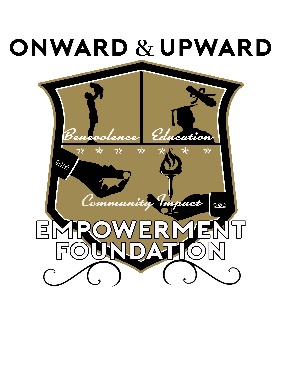 The Onward and Upward Empowerment Foundation acknowledges and expresses appreciation for the following contribution:Top of Form Cash donation in the amount of: __________________________________________ Donation of goods: _____________________________________________________  In-kind contribution of: _________________________________________________Donation received from: ___________________________________________________Date of Donation: _________________________________________________________Valued at: _______________________________________________________________			Donation Received by:Bottom of Form                                        Darrell LutherPresidentKellon Pearson TreasurerOnward & Upward Empowerment FoundationWebsite:  oauef.org.   P.O. Box 116651 Carrollton, Texas 75011   OUEmpowerment@gmail.com  IRS ID# 03-0481225IRS ID# 03-0481225The Onward and Upward Empowerment Foundation is a 501(c)3 nonprofit organization with a mission to promote personal, social and academic progress through impactful community programming, scholarship funding and acts of goodwill. Darrell Luther									Xavian BessPresident											Vice PresidentGreetings Community Partners,We would like to take this opportunity to greet you on behalf of The Onward and Upward Empowerment Foundation. Our Mission:The Onward and Upward Empowerment Foundation is a 501(c)3 nonprofit organization with a mission to promote personal, social and academic progress through impactful community programming, scholarship funding and acts of goodwill.We invite you to make an investment in the youth of our community and help us assist with impacting the large number of homeless and misfortunate in the Dallas surrounding areas. Your support will be appreciated by both our scholarship recipients and our community effects.There are four major campaigns that our organization is involved in:The Annual Kenn Manous Alpha Honors Scholarship Gala.The purpose of the gala is to recognize our annual high school scholarship recipients as well as pay respect to pillars of the community. We have given over $10,000 in scholarships to graduating high school seniors throughout the Dallas-Fort Worth metropolitan over the years and provided a platform for community leaders to espouse upon their service in leadership during the gala. Our goal this year is to increase our scholarship awards and awardees as well as to grow our funding to support our other community initiatives which focus on mentoring and educating our youth.  For more information please contact us at: pnlscholarship@gmail.com Alpha Scholars mentoring program.Through this effect we engage with youth minority males between the ages of 12 and 18 with the intent of creating a greater understanding of what is required to be successful in today’s world.Some of our programs include driving safety, higher education, budgeting, etiquette, social justice, voting and sexual safety.  Lesson are organized on modules and presented to the students with discussion.Alpha Scholars has developed a partnership with The Sober Youth Inc. / Texas Knight Organization and a sponsorship with the Carrolton Colts team. For more information please visit: http://www.rhonulambda1906.org Partnership with Karen’s Hands and Panera Bread.Karen’s Hands is a 501C3 organization that we partner with to provide assistance to families in need. Our organization picks up week donations for Panera Bread and delivers to the Karen’s Hands organization to assist with their week feeding of the homeless.  Financial support is also provided to assist with the purchasing of supplies and product. For more information please visit: https://karenhandsministry.org/volunteer The Mark Saunders Scholarship.The purpose of this scholarship is to provide assistance for college students that may be experiencing challenges during their current semester.  This scholarship is intended for student who are originally from the Dallas-Fort Worth metropolitan area.  Student may also apply if there are currently attending  college in the area.  A short application is required to apply for this scholarship.  Interested students can request and application at: OUEmpowerment@gmail.com.   Access to the application can also be found at: oauef.org.   Way to donate to our organization:Log onto square at- https://checkout.square.site/buy/KNX4GWCEMK5PGOELDRTJYLJU Cash App- $OAUEFPNLMail donation to- Onward & Upward Empowerment Foundation  P.O. Box 116651 Carrollton, Texas 75011Onward & Upward Empowerment FoundationP.O. Box 116651 Carrollton, Texas 75011 OUEmpowerment@gmail.com  IRS ID# 03-0481225 IRS ID# 03-0481225Website:  oauef.org.   